SURAT PERJANJIAN KONTRAK KERJANOMOR : 08/SP/KS/Sbj/IV/2019Pada hari ini Senin tanggal Satu bulan April tahun Dua ribu sembilan belas, kami yang bertanda tangan di bawah ini :Nama 			: SUDIYONO, S. Pd.MM.Pd.NIP			: 19680209 199003 1 004Jabatan			: Kepala SD N Sumberejo Kecamatan SeminSelanjutnya disebut PIHAK KESATUNama			: ERNAWATI, S.Pd.Tempat Tanggal Lahir	: Gunungkidul, 29 Oktober 1983Ijazah Terakhir		: S1 Jabatan			: Guru PenggantiSelanjutnya disebut PIHAK KEDUAKedua belah pihak sepakat mengadakan perjanjian kerja tanpa adanya tekanan, dengan penuh kesadaran, yang ketentuan-ketentuannya tersebut di bawah ini Pasal 1Ketentuan UmumPIHAK KESATU akan memberikan tugas pekerjaan kepada PIHAK KEDUA sebagai Guru Pengganti di SD Negeri Sumberejo sesuai dengan Surat Keputusan Kepala Dinas Pendidikan, Pemuda, dan Olahraga Kabupaten Gunungkidul Nomor 073/KTPS/2019 Tahun 2019, tanggal 1 April 2019.PIHAK KEDUA tidak akan menuntut untuk diangkat menjadi CPNS.Pasal 2Hak Kewajiban dan LaranganPIHAK KEDUA mempunyai hak menerima gaji/honor sebesar Rp. 700.000,- (Tujuh ratus ribu rupiah) per bulan sesuai dengan anggaran yang ditetapkan dalam APBD tahun 2019.PIHAK KEDUA mempunyai kewajiban :Melaksanakan pekerjaan dengan jujur, cermat, teliti, dan bersedia menanggung akibat yang terjadi karena kelalaian atau kesengajaan dalam melaksanakan tugas sesuai bidangnya.Mengutamakan kepentingan pemerintah daerah di atas kepentingan golongan atau sendiri.Menjaga kerahasiaan sesuatu yang menurut sifatnya atau menurut perintah harus dirahasiakan.PIHAK KEDUA dilarang :Melakukan hal-hal yang dapat menurunkan kehormatan atau martabat pemerintah daerah.Menyalahgunakan  wewenang, menghalangi berjalannya tugas kedinasan.Menyalahgunakan barang-barang, uang atau dokumen milik pemerintah.Pasal 3Pemberhentian Tenaga HonorerPIHAK KEDUA berhenti atau dapat diberhentikan apabila :Tidak dapat melaksanakan sepenuhnya tugas pekerjaan yang dibebankan kepadanya.Berakhirnya masa kontrak.Mengundurkan diri sebelum masa kontrak berakhir.Meninggal dunia.Restrukturisasi organisasiTerpenuhi Guru ASN pada unit kerjaDiangkat menjadi ASNTerbukti  melakukan  tindak  pidana  yang ditetapkan oleh putusan pengadilan yang mempunyai kekuatan hukum tetapMelanggar ketentuan tentang kewajiban dan larangan sebagaimana dalam pasal 2.Pasal 4Lain-lainSurat Perjanjian/Kontrak Kerja ini berlaku mulai tanggal 1 April 2019 sampai dengan 31 Desember 2019;Surat perjanjian/komtak kerja ini dibuat rangkap 3 (tiga), Lembar pertama untuk PIHAK KESATU dengan materai cukup, lembar kedua untuk PIHAK KEDUA dengan materai cukup, sedang lembar ketiga untuk Dinas Pendidikan, Pemuda, dan Olahraga Kabupaten Gunungkidul.Hal-hal yang belum tercantum dalam perjanjan kontrak kerja ini akan diatur kemudian;Mengetahui, a.n. Kepala Dinas Pendidikan, Pemuda, dan OlahragaKabupaten GunungkidulKepala Bidang Ketenagaan,TIJAN, S.Sos., M.M.NIP 196504201986021002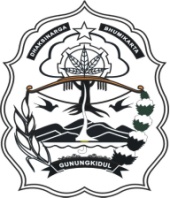 PEMERINTAH KABUPATEN GUNUNGKIDULDINAS PENDIDIKAN, PEMUDA, DAN OLAHRAGASEKOLAH DASAR NEGERI SUMBEREJO KECAMATAN SEMINAlamat : Banaran, Sumberejo, Semin, Gunungkidul, DIY, 55854PIHAK KEDUAERNAWATI, S.PdPIHAK KESATUSUDIYONO, S. Pd, MM.Pd.NIP. 19680209 199003 1 004